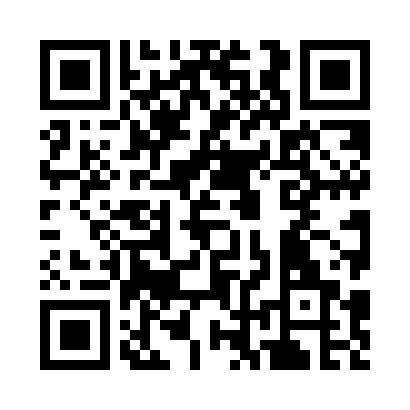 Prayer times for Tiff City, Missouri, USAMon 1 Jul 2024 - Wed 31 Jul 2024High Latitude Method: Angle Based RulePrayer Calculation Method: Islamic Society of North AmericaAsar Calculation Method: ShafiPrayer times provided by https://www.salahtimes.comDateDayFajrSunriseDhuhrAsrMaghribIsha1Mon4:356:041:235:148:4110:102Tue4:366:041:235:148:4110:103Wed4:366:051:235:148:4110:094Thu4:376:051:235:148:4110:095Fri4:386:061:235:148:4010:096Sat4:386:061:235:148:4010:087Sun4:396:071:245:158:4010:088Mon4:406:081:245:158:4010:079Tue4:416:081:245:158:3910:0710Wed4:416:091:245:158:3910:0611Thu4:426:091:245:158:3910:0612Fri4:436:101:245:158:3810:0513Sat4:446:111:245:158:3810:0414Sun4:456:111:245:158:3710:0415Mon4:466:121:255:158:3710:0316Tue4:476:131:255:158:3610:0217Wed4:486:131:255:158:3610:0118Thu4:496:141:255:158:3510:0019Fri4:506:151:255:158:359:5920Sat4:516:161:255:158:349:5921Sun4:526:161:255:158:339:5822Mon4:536:171:255:158:339:5723Tue4:546:181:255:158:329:5624Wed4:556:191:255:158:319:5525Thu4:566:191:255:148:309:5426Fri4:576:201:255:148:299:5227Sat4:586:211:255:148:299:5128Sun4:596:221:255:148:289:5029Mon5:006:231:255:148:279:4930Tue5:016:231:255:148:269:4831Wed5:026:241:255:138:259:47